Supplemental MaterialMaterials and MethodsSubjects underwent ECG recordings at baseline prior to start of therapy. All ECG recordings were performed under controlled experimental settings in the pediatric Translational Research Unit at Children’s Hospital of Wisconsin. Subjects were asked to refrain from caffeine intake on the day of the recordings. No changes to pharmacologic therapy were permitted for two consecutive weeks prior to the start of study procedures. After a period of 10 min supine rest in a quiet room, ECG recording was performed in supine, sitting, and standing cued posture shifts for 3 min in each position. Raw ECG data was acquired with an Actiwave single channel ECG recorder (CamNtec Inc, Boerne, TX, USA) at a sampling rate of 1000Hz. Inter-beat intervals were identified as the timing between R-waves. Prior to analysis, data were manually inspected for artifacts, arrhythmias, and missed beats, which can lead to bias and invalidate beat-to-beat measures of heart rate and related measures.1 Missed beats were reconstructed, noise artifacts removed, and IBI fluctuations due to ventricular arrhythmias were removed to produce a clean, uninterrupted beat-to-beat signal using CardioEdit+ Software (Brain-Body Center for Psychophysiology and Bioengineering, Department of Psychiatry, University of North Carolina at Chapel Hill). The following measures were computed:Heart period (HP). HP is the duration of time between successive heart beats, measured in milliseconds. HP is the reciprocal of heart rate and was selected based on evidence that HP has a stronger linear relation with autonomic control than heart rate and better distributional features for parametric analysis.2 HP data were time sampled at 4 Hz for all analyses. The mean of 15-sec epochs was calculated for each 3-minute posture, excluding the transitions between them.Respiratory sinus arrhythmia (RSA) amplitude. RSA is a measure of cardiac vagal tone, the effect of the myelinated vagus nerve on the heart, measured in units of ln(ms2).3,4 Calculations were performed using the Porges-Bohrer method,5,6 which employs a time-frequency method to extract a frequency band-limited component from the heart period time series that represents RSA. This validated method has high sensitivity for quantifying cardiac vagal influences.5,7 Its quantitative advantage permits RSA quantification even when the signal is weak or superimposed over an aperiodic non-stationary baseline trend. The method used a 51-point (i.e., 12.75 second duration) moving polynomial filter to remove variance associated with complex aperiodic shifts and oscillations slower than the respiratory frequency. The residual output of this process was band-passed and the heart period variance in the frequency band associated with spontaneous breathing in adolescents (.12–1.02 Hz) was extracted. The variance of this result is natural log transformed to reduce skewness in the RSA metric. The mean of 15-sec epochs was calculated for each 3-minute posture, excluding the transitions between them. Vagal efficiency (VE). A measure of the influence of cardiac vagal tone on heart rate was calculated from all sequential 15-sec epoch estimates of HP and RSA within each of the three posture segments. The slope from regression analyses between the total set of HP and RSA values within each file defines vagal efficiency, an index of the involvement of the myelinated vagus in the dynamic regulation of the heart (Figure 1).8Pain assessment. Patients completed the self-reported Pain Frequency-Severity-Duration (PFSD) scale at baseline, weekly during therapy and at the follow-up visit as previously described.9 Statistical analysis:Analysis was conducted in R 3.6.1 and RStudio 1.2.10 The lme4 package11 was used for mixed effects modeling to examine the interaction of the baseline assessment vagal efficiency and treatment group on pain ratings (supplemental material). Parametric bootstrapping with 10,000 samples was used to compute 95% confidence intervals.12 Treatment response was analyzed using mixed effects models. The base structure for models was:where i is the observation, j is the individual, pain is the PFSD composite, time is the time point (pre-therapy baseline, after 3 weeks of therapy, and post-therapy – designated by values of m), Baseline Physio is the physiological indicator at baseline (Respiratory sinus arrhythmia, heart period, or vagal efficiency), u is the random individual-level intercept, and r is the residual.ResultsTwo extreme outliers on the VE measure were removed from the analysis (VE = -.33.45 [2.76 SD below the mean] and VE = 162.25 [3 SD above the mean]), both from the treatment group.Consort Diagram. Consort flow diagram outlining subject allocation, dropouts and exclusions from original study population.9 Table X. Physiological predictors at baseline.Table Y. Physiological predictors by treatment groupTable Z. Baseline physiological variable correlations.Note. Values in square brackets describe the 95% confidence interval for each correlation. * p < .05. ** p < .01.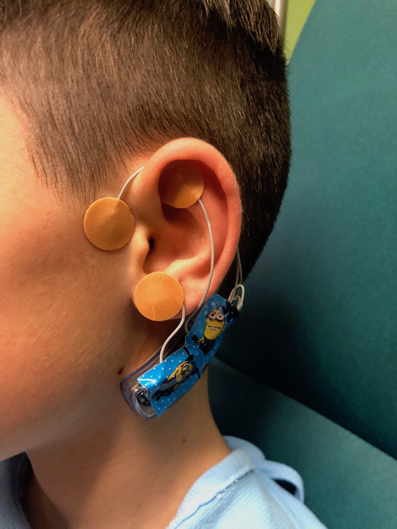 Figure X. Percutaneous electrical nerve field stimulation (PENFS) device.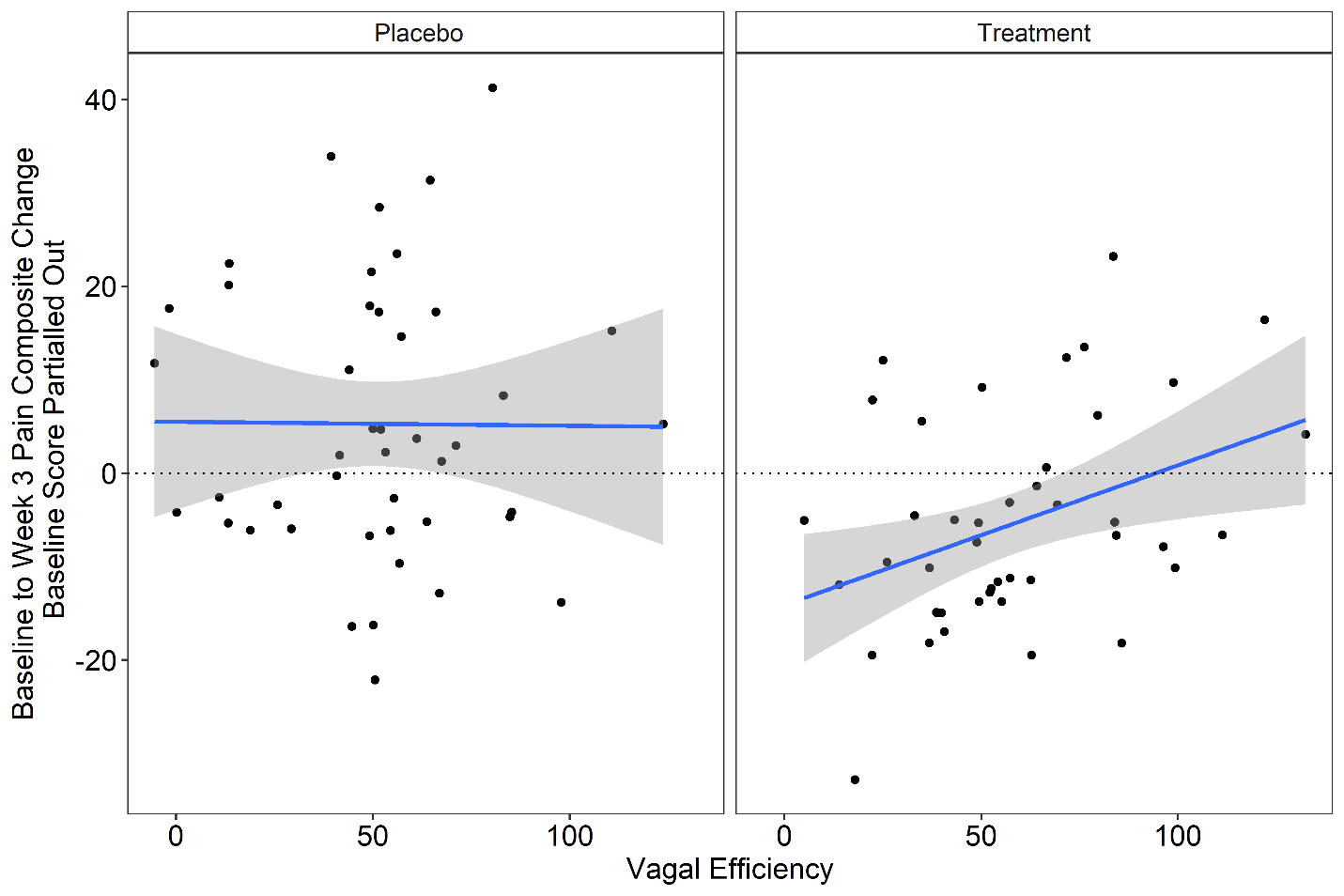 Figure Y. Plot of vagal efficiency and residualized pain composite change scores by treatment group. Pain change scores from baseline to week 3 were regressed on baseline scores to remove effect of baseline scores, and residualized values saved. These residualized pain change values were compared with baseline vagal efficiency scores. There was a positive correlation between vagal efficiency and residualized pain change scores in the treatment group (r = .39, p = .011) but not the placebo group (r = .01, p = .957). Positive pain change values reflect increased pain, 0 reflect no change (marked by a dotted line), and negative scores reflect pain reduction.References1.	Porges SW, Byrne EA. Research methods for measurement of heart rate and respiration. Biol Psychol 1992;34:93-130.2.	Quigley KS, Berntson GG. Autonomic interactions and chronotropic control of the heart: heart period versus heart rate. Psychophysiol 1996;33:605-611. 3.	Porges SW. Orienting in a defensive world: mammalian modifications of our evolutionary heritage. A Polyvagal Theory. Psychophysiology 1995;32:301-318.4.          Berntson GG, Bigger JT, Eckberg DL, et al. Heart rate variability: origins, methods, an interpretive caveats. Psychophysiology 1997;34:623-648.5.           Lewis GF, Furman SA, McCool MF, et al. Statistical strategies to quantify respiratory sinus arrhythmia: Are commonly used metrics equivalent? Biol Psychol 2012;89:349-364. 6.	Porges SW. US Patent 20190269328A1. Systems and Methods for Modulating Physiological State. 2019.7.	Porges SW. Respiratory Sinus Arrhythmia: Physiological Basis, Quantitative Methods, and Clinical Implications. In: Cardiorespiratory and Cardiosomatic Psychophysiology. Vol 213. 2nd ed. Boston, MA: Springer; 1986:101-115.8.	Porges SW, Davila MI, Lewis GF, et al. Autonomic regulation of preterm infants is enhanced by Family Nurture Intervention. Dev Psychobiol 2019;142:565.9.	Kovacic K, Hainsworth K, Sood M, et al. Neurostimulation for abdominal pain-related functional gastrointestinal disorders in adolescents: a randomised, double-blind, sham-controlled trial. Lancet Gastroenterol Hepatol 2017;2:727-737.10.	R Core Team (2019). R: A language and environment for statistical computing. R Foundation for Statistical Computing, Vienna, Austria. Retrieved from https://www.R-project.org/.11.	Bates D, Mächler M, Bolker B, et al. Fitting linear mixed-effects models using lme4. J Stat Softw 2015;67:1-51.  12.	Davison AC, Hinkley DV. Bootstrap Methods and Their Application. Cambridge University Press; 1997.VariablenMeanSDMedianMinMaxHeart period (HP; ms)	Supine92797.98128.08782.72537.011153.04	Seated92711.38111.9685.9505.14992.73	Standing92625.6899.44603.77426.8870.03Respiratory Sinus Arrhythmia (RSA; ln(ms)2)	Supine926.411.296.553.089.45	Seated925.851.085.813.588.77	Standing914.981.524.992.0010.24Vagal Efficiency (HP-RSA slope)9054.0428.5851.83-5.48132.43PENFSPENFSShamShamShamVariableMeanSDSDMeanSDSDDifference TestHeart period (HP; ms)	Supine814.90141.96141.96780.31110.61110.61t(90) = -1.30, p = .20	Seated714.03117.08117.08708.62107.48107.48t(90) = -.23, p = .82	Standing628.9299.8099.80622.30100.08100.08t(90) = -.32, p = .75Respiratory Sinus Arrhythmia (RSA; ln(ms)2)	Supine6.491.251.256.321.341.34t(90) = -.63, p = .53	Seated5.851.091.095.851.091.09t(90) = -.01, p = .99	Standing5.031.591.594.921.461.46t(89) = -.34, p = .74Vagal Efficiency (HP-RSA slope)57.2229.2929.2950.8727.8127.81t(88) = -1.05, p = .29Variable123456Heart Period (HP)1. Supine2. Seated.85**[.78, .90]3. Standing.61**.73**[.46, .72][.61, .81]Respiratory Sinus Arrhythmia (RSA)4. Supine.61**.45**.35**[.46, .72][.27, .60][.16, .52]5. Seated.58**.71**.62**.65**[.42, .70][.59, .80][.48, .73][.52, .76]6. Standing.32**.40**.75**.42**.68**[.13, .50][.21, .56][.64, .83][.23, .57][.55, .78]Vagal Efficiency (VE)7. HP-RSA Slope.62**.41**.14.57**.34**.08[.47, .73][.22, .56][-.06, .34][.42, .70][.15, .51][-.13, .28]